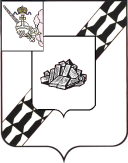 АДМИНИСТРАЦИЯ УСТЮЖЕНСКОГО МУНИЦИПАЛЬНОГО РАЙОНАПОСТАНОВЛЕНИЕот 18.11.2019 № 844         г. УстюжнаОб утверждении Программы профилактики нарушений, обязательных требований в рамках отдельных видов муници-пального контроля, осуществляе-мого управлением жилищно-коммунального хозяйства, архитектуры, строительства и экологии администрации Устюженского муниципального района на 2020 год и плановый период 2021-2022 годовВ целях предупреждения нарушений юридическими лицами и                          индивидуальными предпринимателями, граждан обязательных требований, устранения причин, факторов и условий, способствующих нарушениям обязательных требований, во исполнение статьи 8.2 Федерального закона от 26.12.2008 № 294-ФЗ «О защите прав юридических лиц и индивидуальных предпринимателей при осуществлении государственного контроля (надзора) и муниципального контроля» (с последующими изменениями), постановления Правительства Российской Федерации от 26.12.2018 № 1680 «Об утверждении общих требований к организации и осуществлению органами государственного контроля (надзора), органами муниципального контроля мероприятий по профилактике нарушений обязательных требований, требований, установленных муниципальными актами», на основании статьи 35 Устава Устюженского муниципального района администрация района ПОСТАНОВЛЯЕТ:           1. Утвердить Программу профилактики нарушений, обязательных требований в рамках отдельных видов муниципального контроля, осуществляемого управлением жилищно-коммунального хозяйства, архитектуры, строительства и экологии администрации Устюженского муниципального района на 2020 год и плановый период 2021-2022 годов (приложение).2. Опубликовать настоящее постановление в информационном              бюллетене «Информационный вестник Устюженского муниципального района» и разместить на официальном сайте Устюженского муниципального района.Руководитель  администрации Устюженского муниципального района                                                                       Е.А. Капралов                Приложение                                                                       к постановлению администрации                                                                 Устюженского муниципального района                                      от 18.11.2019 № 844Программа профилактики нарушений, обязательных требований в рамках отдельных видов муниципального контроля, осуществляемого управлением жилищно-коммунального хозяйства, архитектуры, строительства и экологии администрации Устюженского муниципального района на 2020 год и плановый период 2021-2022 годов (далее – Программа) Раздел 1. Аналитическая часть.1. Программа разработана в соответствии с Федеральным законом от 06.10.2003 № 131-ФЗ «Об общих принципах организации местного самоуправления в Российской Федерации» (с последующими изменениями), статьей 8.2 Федерального закона от 26.12.2008 № 294-ФЗ «О защите прав юридических лиц и индивидуальных предпринимателей при осуществлении государственного контроля (надзора) и муниципального контроля»                                  (с последующими изменениями) (далее – Федеральный закон № 294-ФЗ), постановлением Правительства РФ от 26.12.2018 № 1680 «Об утверждении общих требований к организации и осуществлению органами государственного контроля (надзора), органами муниципального контроля мероприятий по профилактике нарушений обязательных требований, требований установленных муниципальными правовыми актами», Уставом Устюженского муниципального района Вологодской области. 2. Профилактика нарушений обязательных требований на территории Устюженского муниципального района проводится в рамках осуществления следующих видов муниципального контроля:муниципальный контроль за сохранностью автомобильных дорог местного значения в границах населенных пунктов сельских поселений, входящих в состав Устюженского муниципального района, и вне границ населенных пунктов в границах Устюженского муниципального района; муниципальный лесной контроль на территории Устюженского муниципального района; муниципальный жилищный контроль на территории сельских поселений, входящих в состав района. Виды муниципального контроля, осуществляемого структурными подразделениями управления жилищно-коммунального, хозяйства, архитектуры, строительства и экологии администрации Устюженского муниципального района, установлены постановлением администрации Устюженского муниципального района от 11.05.2017 № 307 «Об утверждении Перечня видов муниципального контроля и органов местного самоуправления, уполномоченных на их осуществление, на территории Устюженского муниципального района»:3. Предостережения о недопустимости нарушения (неисполнения) требований при выполнении мероприятий по муниципальному контролю в соответствии с частями 5-7 статьи 8.2 Федерального закона № 294-ФЗ, если иной порядок не установлен федеральным законом, выдаются администрацией Устюженского муниципального района. 4. Обзор по каждому виду муниципального контроля. 4.1. Муниципальный контроль за сохранностью автомобильных дорог местного значения в границах населенных пунктов сельских поселений, входящих в состав Устюженского муниципального района, и вне границ населенных пунктов в границах Устюженского муниципального района осуществляется сектором жилищно-коммунального хозяйства управления жилищно-коммунального хозяйства, архитектуры, строительства и экологии администрации Устюженского муниципального района в соответствии с Положением об организации и осуществлении муниципального контроля за сохранностью автомобильных дорог местного значения в границах населенных пунктов сельских поселений, входящих в состав Устюженского муниципального района, и вне границ населенных пунктов в границах Устюженского муниципального района, утвержденного решением Земского Собрания Устюженского муниципального района от 30.05.2019 № 27                                 (с последующими изменениями) и Административным регламентом по осуществлению муниципального контроля за сохранностью автомобильных дорог местного значения в границах населенных пунктов сельских поселений, входящих в состав Устюженского муниципального района, и вне границ населенных пунктов в границах Устюженского муниципального района, утверждённым постановлением администрации Устюженского муниципального района от 26.09.2019 № 702 (далее – Административный регламент по осуществлению муниципального контроля за сохранностью дорог местного значения).В пункте 1.3 раздела 1 Административного регламента по осуществлению муниципального контроля за сохранностью автомобильных дорог местного значения прописан перечень нормативных правовых актов, содержащих обязательные требования, соблюдение которых содержатся при проведении мероприятий по муниципальному контролю за сохранностью автомобильных дорог местного значения. Данные о проведённых мероприятиях по контролю:В 2019 году в рамках муниципального контроля за сохранностью автомобильных дорог местного значения плановые и внеплановые проверки не проводились. Плановые проверки на 2020 год не запланированы. Предметом муниципального контроля за сохранностью автомобильных дорог местного значения является соблюдение физическими и юридическими лицами требований законодательства об обеспечении сохранности автомобильных дорог местного значения при осуществлении дорожной деятельности и использовании автомобильных дорог местного значения вне границ и в границах населенных пунктов в границах Устюженского муниципального района (далее – автомобильные дороги), в том числе при:реконструкции, капитальном ремонте, ремонте автомобильных дорог;прокладке, переносе, переустройстве инженерных коммуникаций и их эксплуатации в границах полосы отвода автомобильных дорог;строительстве, реконструкции, капитальном ремонте, ремонте сооружений пересечения автомобильной дороги с другими автомобильными дорогами и сооружений примыкания автомобильной дороги к другой автомобильной дороге;осуществлении перевозок по автомобильным дорогам опасных, тяжеловесных и (или) крупногабаритных грузов;использовании водоотводных сооружений автомобильных дорог.Результатом проведения мероприятий по муниципальному контролю за сохранностью автомобильных дорог местного значения является: - акт проверки;- предписание об устранении выявленных нарушений с указанием сроков их устранения;- протокол об административном правонарушении;- направление материалов о выявленных нарушениях в орган, должностные лица которого уполномочены в соответствии с Кодексом Российской Федерации об административных правонарушениях, законом Вологодской области от 08.12.2010 № 2429-ОЗ «Об административных правонарушениях в Вологодской области» составлять протоколы об административных правонарушениях в области использования автомобильных дорог (в случае выявления фактов нарушения обязательных требований, содержащих признаки административного правонарушения);- при наличии признаков преступления, направление материалов о выявленных нарушениях в правоохранительные органы для решения вопроса о возбуждении уголовного дела.Эксперты и представители экспертных организаций в отчетный период к проведению мероприятий по муниципальному контролю за сохранностью автомобильных дорог местного значения не привлекались.4.2. Муниципальный лесной контроль на территории Устюженского муниципального района осуществляется специалистами управления жилищно-коммунального хозяйства, архитектуры, строительства и экологии администрации Устюженского муниципального района в соответствии с Положением об организации и осуществлении муниципального лесного контроля на территории Устюженского муниципального района, утверждённым решением Земского Собрания Устюженского муниципального района от 20.06.2014 № 252 (с последующими изменениями) и Административным регламентом по осуществлению муниципального лесного контроля на территории Устюженского муниципального района, утверждённым постановлением администрации Устюженского муниципального района от 06.06.2019 № 442 (далее – Административный регламент по осуществлению муниципального лесного контроля). В пункте 1.3 раздела 1 Административного регламента по осуществлению муниципального лесного контроля прописан перечень нормативных правовых актов, содержащих обязательные требования, соблюдение которых содержатся при проведении мероприятий по контролю при осуществлении муниципального лесного контроля.Данные о проведённых мероприятиях по контролю: В рамках муниципального лесного контроля на территории Устюженского муниципального района в 2019 году плановых проверок арендаторов муниципальных лесных участков не проводилось ввиду отсутствия таких участков. В 2020 году проведение плановых проверок также не запланировано. Муниципальный лесной контроль на территории Устюженского муниципального района осуществляется за:- соблюдением порядка, исключающего самовольное занятие лесных участков или использование их без оформленных в установленном порядке правоустанавливающих документов; - соблюдением порядка переуступки права пользования лесными участками; - соблюдением условий договора аренды лесного участка, договора безвозмездного срочного пользования лесным участком, иных документов, на основании которых предоставляются лесные участки. Результатом проведения мероприятий по муниципальному лесному контролю является:- составляется акт проверки;- в случае выявления нарушений обязательных требований, установленных нормативными правовыми актами в области использования лесов, индивидуальному предпринимателю или его уполномоченному представителю, руководителю и (или) иному должностному лицу или уполномоченному представителю юридического лица, физическому лицу (его уполномоченному представителю) выдается предписание об устранении выявленных нарушений с указанием сроков их устранения и (или) о проведении мероприятий по предотвращению причинения вреда жизни, здоровью людей, вреда животным, растениям, окружающей среде; принимаются меры по контролю за устранением выявленных нарушений, их предупреждению, предотвращению возможного причинения вреда жизни, здоровью граждан, вреда животным, растениям, окружающей среде, а также меры по привлечению лиц, допустивших выявленные нарушения, к ответственности; в случае, если при проведении проверки установлено, что деятельность юридического лица, индивидуального предпринимателя, физического лица представляет непосредственную угрозу причинения вреда жизни, здоровью граждан, вреда животным, растениям, окружающей среде должностное лицо органа муниципального контроля незамедлительно принимает меры по недопущению причинения вреда или прекращению его причинения и доводит до сведения граждан, а также других юридических лиц, индивидуальных предпринимателей любым доступным способом информацию о наличии угрозы причинения вреда и способах его предотвращения.Эксперты и представители экспертных организаций в отчетный период к проведению мероприятий по муниципальному лесному контролю на территории Устюженского муниципального района не привлекались.4.3. Муниципальный жилищный контроль на территории района осуществляется сектором жилищно-коммунального хозяйства управления жилищно-коммунального хозяйства, архитектуры, строительства и экологии администрации Устюженского муниципального района в соответствии с Положением об организации и осуществлении муниципального жилищного контроля на территории сельских поселений, входящих в состав района, утверждённым решением Земского Собрания Устюженского муниципального района от 27.12.2018 № 125 и Административным регламентом по осуществлению муниципального жилищного контроля на территории сельских поселений, входящих в состав Устюженского муниципального района, утверждённым постановлением администрации Устюженского муниципального района от 17.09.2019 № 682 (далее – Административный регламент по осуществлению муниципального жилищного контроля). В пункте 1.3 раздела 1 Административного регламента по осуществлению муниципального жилищного контроля прописан перечень нормативных правовых актов, содержащих обязательные требования, соблюдение которых содержатся при проведении мероприятий по контролю при осуществлении муниципального жилищного контроля. Данные о проведённых мероприятиях по контролю:В 2019 году в рамках муниципального жилищного контроля на территории сельских поселений, входящих в состав Устюженского муниципального района, плановые и внеплановые проверки не проводились. Плановые проверки на 2020 год не запланированы. Предметом муниципального жилищного контроля на территории сельских поселений, входящих в состав Устюженского муниципального района, является организация и проведение на территории сельских поселений района проверок соблюдения юридическими лицами, индивидуальными предпринимателями и гражданами обязательных требований, установленных в отношении муниципального жилищного фонда федеральными законами и законами субъектов Российской Федерации в области жилищных отношений, а также муниципальными правовыми актами. Результатом проведения мероприятий по муниципальному жилищному контролю является: - выдача предписаний об устранении нарушений с указанием сроков; - направление в уполномоченные органы материалов, связанных с нарушениями обязательных требований, для решения вопросов о возбуждении уголовных (административных) дел по признакам преступлений (правонарушений); - принятие мер по контролю за устранением выявленных нарушений, их предупреждению. Эксперты и представители экспертных организаций в отчетный период к проведению мероприятий по муниципальному жилищному контролю на территории сельских поселений, входящих в состав Устюженского муниципального района, не привлекались.5. Целями Программы являются:- предупреждение нарушений подконтрольными субъектами
требований посредством информирования и разъяснения требований;- предупреждение возникновения причин, факторов и условий, способствующих возможному нарушению требований;- создание у подконтрольных субъектов мотивации к добросовестному поведению, повышение правосознания и правовой культуры подконтрольных субъектов;- предотвращение и снижение рисков причинения ущерба охраняемым законом ценностям;- снижение издержек, повышение эффективности исполнения функций органа муниципального контроля;- повышение эффективности взаимодействия между подконтрольными субъектами и органом муниципального контроля.6. Задачи Программы:- планирование и проведение профилактических мероприятий на основе принципов информационной открытости, а также обязательности, актуальности, периодичности профилактических мероприятий и достижения максимальной вовлеченности подконтрольных субъектов;- выявление причин, факторов и условий, влекущих нарушения требований, в ходе проведения проверок, осмотров, обследований;- информирование подконтрольных субъектов о содержании требований в ходе проведения проверок, осмотров, обследований, а также посредством их размещения на официальном сайте Устюженского муниципального района в информационно-телекоммуникационной сети «Интернет» (далее – официальный сайт района).Раздел 2. План мероприятий по профилактике нарушений, реализуемых администрацией Устюженского муниципального района на 2020 годРаздел 3. Проект плана мероприятий по профилактике нарушений, реализуемых администрацией Устюженского муниципального района на период 2021-2022 годов№ п/пНаименование вида муниципального контроля, осуществляемого на территории Устюженского муниципального района Наименование структурного подразделения администрации района, уполномоченного на осуществление соответствующего вида муниципального контроля 1. Муниципальный контроль за сохранностью автомобильных дорог местного значения в границах населенных пунктов сельских поселений, входящих в состав Устюженского муниципального района, и вне границ населенных пунктов в границах Устюженского муниципального районаСектор жилищно-коммунального хозяйства управления жилищно-коммунального хозяйства, архитектуры, строительства и экологии администрации Устюженского муниципального района2. Муниципальный лесной контроль на территории Устюженского муниципального районаУправление жилищно-коммунального хозяйства, архитектуры, строительства и экологии администрации Устюженского муниципального района3. Муниципальный жилищный контроль на территории сельских поселений, входящих в состав районаСектор жилищно-коммунального хозяйства управления жилищно-коммунального хозяйства, архитектуры, строительства и экологии администрации Устюженского муниципального района№ п/пНаименование мероприятияСрок реализации мероприятияОтветственный исполнитель1. Актуализация перечня нормативных правовых актов, муниципальных нормативных правовых актов содержащих обязательные требования, требования, установленные муниципальными правовыми актами, оценка соблюдения которых является предметом По мере принятия новых нормативных правовых актов, внесения изменений в действующиеОрганы (должностные лица), уполномоченные на осуществление муниципального контроля в соответствующей сфере деятельности, указанные в разделе 1 настоящей Программы2. Размещение на официальном сайте района для каждого вида муниципального контроля перечней нормативных правовых актов или отдельных частей, содержащих обязательные требования, оценка соблюдения которых является предметом муниципального контроля, а также текстов соответствующих нормативных правовых актов В течение года (по мере необходимости) Органы (должностные лица), уполномоченные на осуществление муниципального контроля в соответствующей сфере деятельности, указанные в разделе 1 настоящей Программы Сектор информационных технологий, программного обеспечения и защиты информации администрации Устюженского муниципального района3. Осуществление информирования юридических лиц, индивидуальных предпринимателей и граждан по вопросам соблюдения обязательных требований, в том числе посредством разработки и опубликования руководств по соблюдению обязательных требований, проведения семинаров и конференций, разъяснительной работы в средствах массовой информации и иными способами. В течение года (по мере необходимости) Органы (должностные лица), уполномоченные на осуществление муниципального контроля в соответствующей сфере деятельности, указанные в разделе 1 настоящей Программы4. Обеспечение регулярного (не реже одного раза в год) обобщения практики осуществления в соответствующей сфере деятельности муниципального контроля и размещение на официальном сайте района соответствующих обобщений, в том числе с указанием наиболее часто встречающихся случаев нарушений обязательных требований с рекомендациями в отношении мер, которые должны приниматься юридическими лицами, индивидуальными предпринимателями в целях 4 квартал 2020 годаОрганы (должностные лица), уполномоченные на осуществление муниципального контроля в соответствующей сфере деятельности, указанные в разделе 1 настоящей Программы5. Выдача предостережений установленного образца о недопустимости нарушений обязательных требований В случаях, предусмотренных частью 5-7 статьи 8.2 Федерального закона от 26.12.2008 № 294-ФЗ Органы (должностные лица), уполномоченные на осуществление муниципального контроля в соответствующей сфере деятельности, указанные в разделе 1 настоящей Программы 6. Разработка и утверждение Программы профилактики нарушений, обязательных требований в рамках отдельных видов муниципального контроля, осуществляемого управлением жилищно-коммунального хозяйства, архитектуры, строительства и экологии администрации Устюженского муниципального районаЕжегодно до 20 декабря Управление жилищно-коммунального хозяйства, архитектуры, строительства и экологии администрации Устюженского муниципального района№ п/пНаименование мероприятияСрок реализации мероприятияОтветственный исполнитель1. Актуализация перечня нормативных правовых актов, муниципальных нормативных правовых актов содержащих обязательные требования, требования, установленные муниципальными правовыми актами, оценка соблюдения которых является предметом По мере принятия новых нормативных правовых актов, внесения изменений в действующиеОрганы (должностные лица), уполномоченные на осуществление муниципального контроля в соответствующей сфере деятельности, указанные в разделе 1 настоящей Программы2. Размещение на официальном сайте района для каждого вида муниципального контроля перечней нормативных правовых актов или отдельных частей, содержащих обязательные требования, оценка соблюдения которых является предметом муниципального контроля, а также текстов соответствующих нормативных правовых актов В течение года (по мере необходимости) Органы (должностные лица), уполномоченные на осуществление муниципального контроля в соответствующей сфере деятельности, указанные в разделе 1 настоящей Программы Сектор информационных технологий, программного обеспечения и защиты информации администрации Устюженского муниципального района3. Осуществление информирования юридических лиц, индивидуальных предпринимателей и граждан по вопросам соблюдения обязательных требований, в том числе посредством разработки и опубликования руководств по соблюдению обязательных требований, проведения семинаров и конференций, разъяснительной работы в средствах массовой информации и иными способамиВ течение года (по мере необходимости) Органы (должностные лица), уполномоченные на осуществление муниципального контроля в соответствующей сфере деятельности, указанные в разделе 1 настоящей Программы4. Обеспечение регулярного (не реже одного раза в год) обобщения практики осуществления в соответствующей сфере деятельности муниципального контроля и размещение на официальном сайте районе соответствующих обобщений, в том числе с указанием наиболее часто встречающихся случаев нарушений обязательных требований с рекомендациями в отношении мер, которые должны приниматься юридическими лицами, индивидуальными предпринимателями в целях 4 квартал 2020 годаОрганы (должностные лица), уполномоченные на осуществление муниципального контроля в соответствующей сфере деятельности, указанные в разделе 1 настоящей Программы5. Выдача предостережений установленного образца о недопустимости нарушений обязательных требований В случаях, предусмотренных частью 5-7 статьи 8.2 Федерального закона от 26.12.2008 № 294-ФЗ Органы (должностные лица), уполномоченные на осуществление муниципального контроля в соответствующей сфере деятельности, указанные в разделе 1 настоящей Программы 6. Разработка и утверждение Программы профилактики нарушений, обязательных требований в рамках отдельных видов муниципального контроля, осуществляемого управлением жилищно-коммунального хозяйства, архитектуры, строительства и экологии администрации Устюженского муниципального районаЕжегодно до 20 декабря Управление жилищно-коммунального хозяйства, архитектуры, строительства и экологии администрации Устюженского муниципального района